Нейродинамическая гимнастика как один из методов развития эмоциональной и когнитивной сферы у детей дошкольного возраста.Подготовил инструктор по ФКО.С. ГурковаНейродинамическая гимнастика была создана в конце XX века в рамках инновационного тогда и хорошо известного сейчас направления – образовательная кинезиология. На сегодняшний день это методика успешно апробирована и активно используется в образовательных учреждениях. В статье изложен опыт применении нейродинамической гимнастики у детей дошкольного возраста. Все упражнения адаптированы нами при помощи игровых моментов для детей 4-7 лет.Современный мир стремительно меняется: запросы школы и общества таковы, что ребенок должен быть готов воспринимать большой объем информации, ориентироваться в нем, стараться быть успешным и конкурентоспособным.Одним из наиболее результативных методов, который позволяет развить личностные ресурсы ребенка, является нейродинамическая гимнастика. Нейрогимнастика – это комплекс телесно-ориентированных упражнений, направленный на развитие связей между структурами головного мозга.В процессе онтогенеза головной мозг развивается неравномерно. Сначала формируются стволовые структуры, затем лимбическая система, позже правое полушарие, впоследствии левое, завершает процесс формирования развитие лобных долей, мозолистого тела и миелинизация. И чем больше связей между всеми этими структурами, тем лучше ребенок адаптируется, лучше усваивает информацию.Основоположником гимнастики для мозга считается Пол Э. Деннисон. В начале 1980-х годов д-р Пол Э. Деннисон и его жена и соавтор Гейл Э. Деннисон создали образовательную кинезиологию (Edu-K) – расширенное обучение через движение. Все упражнения нейрогимнастики делятся на четыре группы. Чтобы дошкольникам интереснее было выполнять упражнения, мы добавили в каждый комплекс немного игровых моментов.I. Первая группа упражнений направлена на пересечение средней линии тела.– Перекрестные шаги:1. «Вместе весело шагать». Дети шагают на месте, касаясь правым предплечье левого бедра и наоборот. При этом стараются нести плечо к бедру, а не локоть к коленке, а голова немного поворачивается по ходу движения. При выполнении упражнения не зажимают рот, губы должны быть свободны и расслаблены.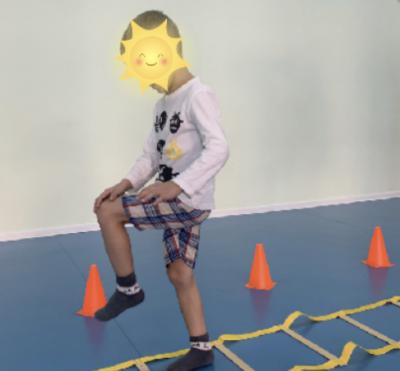 2. «Шагаем с палками». Дети шагают по кругу с палками для скандинавской ходьбы, совершая перекрестные движения: правая рука-левая нога и наоборот.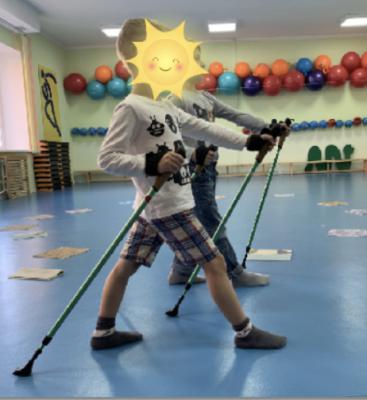 3. «Шагаем и стихи повторяем». Дети шагают перекрестными шагами, касаясь кистью руки противоположной стопы, по «координационной лесенке» и рассказывают стихотворение, потешку или поют песенку.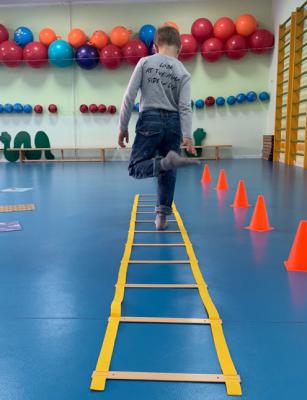 – Ленивые восьмерки:1. «Наблюдаем за пальчиковой игрушкой». Дети встают прямо, ноги на ширине плеч, стопы параллельны. Вытягивают перед собой правую руку, сжатую в кулак с выпрямленным большим пальцем, на большом пальце – пальчиковая игрушка. Взгляд направлен на игрушку. Начиная движение вправо-вверх рисуют перед собой в воздухе ленивую (горизонтальную) восьмерку. Середина восьмерки должна быть на одном уровне с срединной линией тела ребенка. Стараются рисовать максимально круглую восьмерку. Неважно, будет ли она большой или маленькой, главное, чтобы она была круглой. Взгляд все время направлен на кончик большого пальца – игрушку. Выполнив упражнение несколько раз, меняют руки. Левая рука начинает движение влево-вверх. Также делают несколько раз. После этого сцепляют две руки вместе в замок, большие пальцы перекрещены и делают ленивую восьмерку двумя руками. Взгляд не отрывают от перекрестья больших пальцев – игрушек. Головой не вертят, следят только глазами.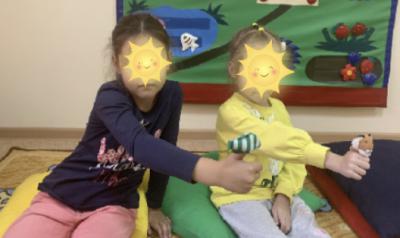 2. «Наблюдаем, сказку сочиняем». Ребенок начинает движение вправо-вверх, рисует перед собой в воздухе ленивую (горизонтальную) восьмерку правой рукой, сжатой в кулак с выпрямленным большим пальцем, на котором игрушка. Ребенок следит за игрушкой придумывает историю путешествия персонажа.II. Вторая группа направлена на растяжение мышц.– Упражнение «Сова»1. «Сова-музыкант». Это упражнение хорошо расслабляет мышцы плеч, которое возникает при длительном сидении. Левой рукой дети сжимают мышцы правого плеча. Поворачивают голову вправо, широко раскрывают (вытаращивают) глаза и смотрят прямо. Затем, сделав вдох и на каждый ритм музыкального инструмента (бубна, металлофона, маракаса, деревянных ложек) начинают поворачивать голову влево и одновременно вытягивать шею вперед, ухая как сова. За время поворота делают столько движений, сколько слышат ритмов. Затем также поворачивают голову обратно. Пальцами левой руки сжимают в это время плечо. Сжимают на выдохе, отпускают на вдохе.Повторяют упражнение, сжав правой рукой левое плечо.2. «Сова болтушка-говорушка». Левой рукой дети сжимают мышцы правого плеча. Поворачивают голову вправо, широко раскрывают (вытаращивают) глаза и смотрят прямо. Затем, сделав вдох, начинают поворачивать голову влево и одновременно вытягивают шею вперед, проговаривая автоматизируемые звуки или слоги на выдохе.III. Третья группа упражнений – это движения, направленные на повышение энергии тела.– Упражнения «Кнопки мозга».1. «Веселый самомассаж». Пальцы правой руки – большой и указательный, дети кладут под ключицы, там, где ямочки. Левая рука – ладонью на пупок.  Под веселую музыку круговыми движениями массируют точки под ключицами. Затем меняются музыка и руки, и ребята массируют подключичные области уже пальцами левой руки.2. «Часики». Пальцы левой руки – большой и указательный, дети кладут под ключицы, там, где ямочки. Правая рука – ладонью на пупок. Круговыми движениями массируют точки под ключицами, проговаривая слова: «Тик-так, часики идут». Затем произносят: «Дзынь!» – меняют руки и массируют подключичные области уже пальцами правой руки.IV. Четвертая группа упражнений направлена на повышение настроения.– «Крюки Деннисона»1. «Замочки закрываем и открываем». Дети встают прямо, ноги скрещивают – первый замочек закрыли. Руки вытягивают перед собой, перекрещивают и соединяют ладони в замок. Сгибают локти, вывернув кисти вовнутрь и прижав их к груди таким образом, чтобы ваши локти были направлены вниз – второй замочек закрыли. Язык прижимают к небу за верхними зубами – третий замочек закрыли. Взгляд направлен вверх. Дышим ровно, спокойно. Тело расслаблено. Затем расставляют ноги на ширину плеч – первый замочек открыли. Руки лодочкой внизу. Пальцы рук касаются друг друга – второй замочек открыли. Голову немного наклоняют вперед, глаза опускают, язык опускают за нижние зубы – третий замочек открыли. Стоят так, полностью отпуская напряжение.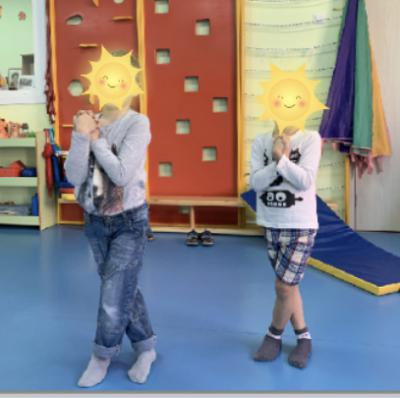 Занятия проводятся в доброжелательной, спокойной обстановке, что позволяет детям сосредоточиться на правильном выполнении упражнений.Применение в работе нейродинамической гимнастики, позволяет в игровой форме развивать эмоциональную и познавательную сферу ребенка, что, несомненно, благоприятно влияет на качество обучения и развития.Литература:1. Деннисон П.И., Деннисон Г.И. Образовательная кинестетика для детей: Базовое пособие по Образовательной Кинесиологии для родителей и педагогов, воспитывающих детей разного возраста: Пер. с англ. М.: Восхождение, 1998.2. Сиротюк А. Л. Упражнения для психомоторного развития дошкольников: Практическое пособие. – М.: АРКТИ, 2014. – 60 с.3. Сиротюк А. Л. Коррекция развития интеллекта дошкольников. – М: ТЦ Сфера, 2001. – 48 с.